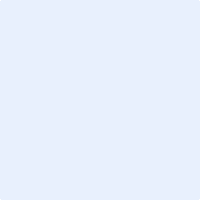 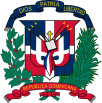 SeñoresPOLICIA NACIONAL Nosotros, los suscritos, declaramos que:Hemos examinado y no tenemos reservas a las especificaciones técnicas para la Compra menor de referencia, Para la Adquisición de materiales gastable de oficina: De conformidad con las Especificaciones Técnicas, y según el plan de entrega especificado en el Programa de Suministros/ Cronograma de Ejecución, nos comprometemos a suministrar los siguientes bienes y servicios conexos, o ejecutar los siguientes servicios u Obras:Si nuestra oferta es aceptada, nos comprometemos a obtener una garantía de fiel cumplimiento del Contrato, de conformidad con las especificaciones de la Compra menor, por el importe del UNO POR CIENTO (1%) del monto total de la adjudicación, para asegurar el fiel cumplimiento del Contrato.Para esta Compra menor no somos partícipes en calidad de Oferentes en más de una Oferta, excepto en el caso de ofertas alternativas, de conformidad con las especificaciones de la Compra Menor. Nuestra firma, sus afiliadas o subsidiarias, incluyendo cualquier subcontratista o proveedor de cualquier parte del Contrato, no han sido declarados inelegibles por el Comprador para presentar ofertas. Entendemos que esta Oferta, junto con su aceptación por escrito que se encuentra incluida en la notificación de adjudicación, constituirán una obligación contractual, hasta la preparación y ejecución del Contrato formal.Entendemos que el Comprador no está obligado a aceptar  evaluada como la más baja ni ninguna otra de las Ofertas que reciba. YO en calidad de debidamente autorizado para actuar en nombre y representación de Firma ____________________________________Sello